Temeljem članka 30. Statuta Općine Vladislavci („Službeni glasnik“ Općine Vladislavci 3/13,  3/17,  2/18, 4/20, 5/20 - pročišćeni tekst i 8/20) Općinsko vijeće Općine Vladislavci na svojoj 32. sjednici održanoj dana 29. siječnja  2021. donijelo jeODLUKUo izmjenama Odluke o dodjeli studentskih stipendija na području Općine VladislavciČlanak 1.	Odluka o dodjeli studentskih stipendija na području Općine Vladislavci ( „Službeni glasnik“ Općine Vladislavci br. 10/20) mijenja se prema odredbama ove Odluke. Članak 2.U članku 2. stavak 2. riječi „ koji su završili 1. (prvu) godinu visokog učilišta,“ brišu se. Članak 3.U članku  4.  stavak 1. točka 6. riječi „ koji su završili 1. (prvu) godinu“ brišu se. Članak 4.U članku  6. stavak 1. točka 2. riječi „ koji su završili 1. (prvu) godinu visokog učilišta“ brišu se.U članku  6. stavak 1. točka 8.  briše se.Članak 5.	Ostale Odredbe  Odluke o dodjeli studentskih stipendija na području Općine Vladislavci ostaju nepromijenjene.Članak 6.Ova Odluka stupa na snagu osmog dana od dana objave u «Službenom glasniku» Općine Vladislavci.KLASA: 604-01/20-01/09URBROJ: 2158/07-01-21-4Vladislavci, 29. siječnja  2021.PredsjednikOpćinskog vijećaKrunoslav Morović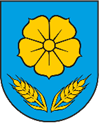 OSJEČKO-BARANJSKA ŽUPANIJAOPĆINA VLADISLAVCIOPĆINSKI NAČELNIKTemeljem članka 48. Zakona o lokalnoj i područnoj (regionalnoj) samoupravi (Narodne novine broj: 33/01, 60/01, 129/05, 109/07, 125/08, 36/09, 150/11, 144/12, 19/13, 137/15, 123/17 i  98/19) i  članka  36. Statuta Općine Vladislavci („Službeni glasnik“ Općine Vladislavci br. 3/13,  3/17,  2/18, 4/20, 5/20-pročišćeni tekst i 8/20)  Općinski načelnik Općine Vladislavci dana 19. siječnja 2021. godine, donosiZAKLJUČAKI.Utvrđuje se prijedlog Odluke o izmjeni Odluke o dodjeli studentskih stipendija na području Općine Vladislavci („Službeni glasnik“ br. 10/20). II.Prijedlog Odluke  iz točke I. ovog Zaključka upućuje se Općinskom vijeću Općine Vladislavci na razmatranje i usvajanje. III.Predlažem Općinskom vijeću Općine Vladislavci usvajanje Odluke  iz točke I. ovog Zaključka. IV.Ovaj Zaključak stupa na snagu danom donošenja. KLASA: 604-01/20-01/09URBROJ:2158/07-02-21-3Vladislavci, 19. siječnja 2021. 						Općinski načelnik                Marjan Tomas